Deuteronomy 32:1-4Ephesians 2:13-22John 15:17-27Psalm 119:89-96The CollectO God, we thank you for the glorious company of the apostles, and especially on this day for Simon and Jude; and we pray that, as they were faithful and zealous in their mission, so we may with ardent devotion make known the love and mercy of our Lord and Savior Jesus Christ; who lives and reigns with you and the Holy Spirit, one God, for ever and ever. Amen.Old TestamentDeuteronomy 32:1-4Moses recited the words of this song:Give ear, O heavens, and I will speak;
let the earth hear the words of my mouth.May my teaching drop like the rain,
my speech condense like the dew;like gentle rain on grass,
like showers on new growth.For I will proclaim the name of the Lord;
ascribe greatness to our God!The Rock, his work is perfect,
and all his ways are just.A faithful God, without deceit,
just and upright is he.The ResponsePsalm 119:89-96In aeternum, Domine89 O Lord, your word is everlasting; *
it stands firm in the heavens.90 Your faithfulness remains from one generation to another; *
you established the earth, and it abides.91 By your decree these continue to this day, *
for all things are your servants.92 If my delight had not been in your law, *
I should have perished in my affliction.93 I will never forget your commandments, *
because by them you give me life.94 I am yours; oh, that you would save me! *
for I study your commandments.95 Though the wicked lie in wait for me to destroy me, *
I will apply my mind to your decrees.96 I see that all things come to an end, *
but your commandment has no bounds.The EpistleEphesians 2:13-22Now in Christ Jesus you Gentiles, who once were far off have been brought near by the blood of Christ. For he is our peace; in his flesh he has made both groups into one and has broken down the dividing wall, that is, the hostility between us. He has abolished the law with its commandments and ordinances, that he might create in himself one new humanity in place of the two, thus making peace, and might reconcile both groups to God in one body through the cross, thus putting to death that hostility through it. So he came and proclaimed peace to you who were far off and peace to those who were near; for through him both of us have access in one Spirit to the Father. So then you are no longer strangers and aliens, but you are citizens with the saints and also members of the household of God, built upon the foundation of the apostles and prophets, with Christ Jesus himself as the cornerstone. In him the whole structure is joined together and grows into a holy temple in the Lord; in whom you also are built together spiritually into a dwelling place for God.The GospelJohn 15:17-27Jesus said to his disciples, “I am giving you these commands so that you may love one another.“If the world hates you, be aware that it hated me before it hated you. If you belonged to the world, the world would love you as its own. Because you do not belong to the world, but I have chosen you out of the world-- therefore the world hates you. Remember the word that I said to you, ‘Servants are not greater than their master.’ If they persecuted me, they will persecute you; if they kept my word, they will keep yours also. But they will do all these things to you on account of my name, because they do not know him who sent me. If I had not come and spoken to them, they would not have sin; but now they have no excuse for their sin. Whoever hates me hates my Father also. If I had not done among them the works that no one else did, they would not have sin. But now they have seen and hated both me and my Father. It was to fulfill the word that is written in their law, ‘They hated me without a cause.’“When the Advocate comes, whom I will send to you from the Father, the Spirit of truth who comes from the Father, he will testify on my behalf. You also are to testify because you have been with me from the beginning.”Optional parts of the readings are set off in square brackets.The Bible texts of the Old Testament, Epistle and Gospel lessons are from the New Revised Standard Version Bible, copyright 1989 by the Division of Christian Education of the National Council of the Churches of Christ in the USA, and used by permission.The Collects, Psalms and Canticles are from the Book of Common Prayer, 1979.From The Lectionary Page: http://lectionarypage.netThe Lessons Appointed for Use on 
the Feast of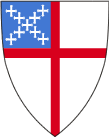 Saint Simon and Saint JudeOctober 28